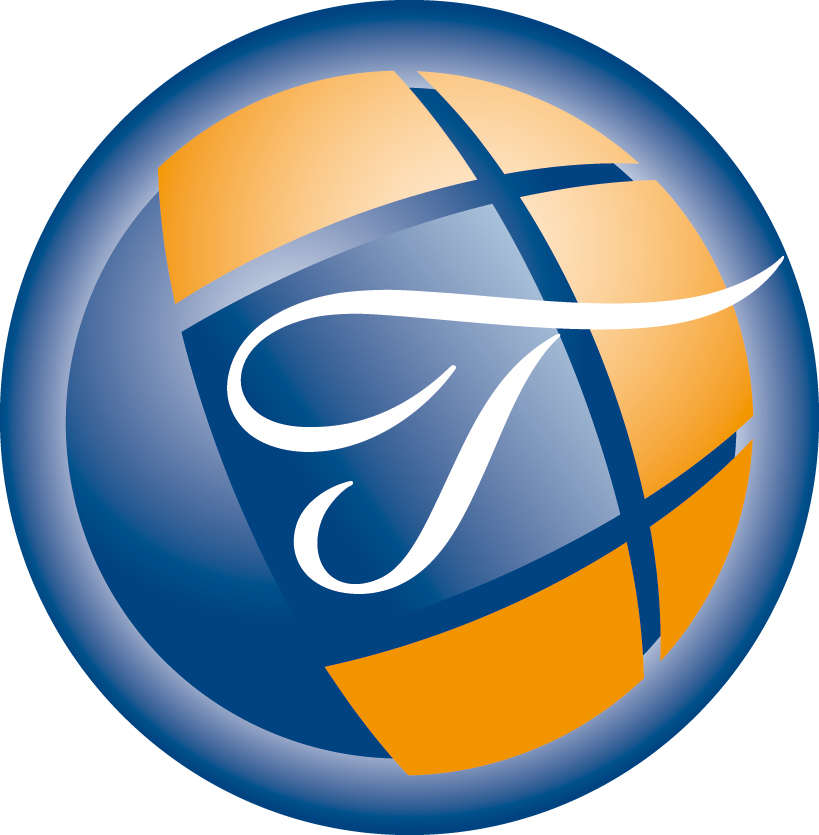 PERSBERICHT20/03/2017Unieke collectie Italiaanse wijnen te koopLiefhebbers van ‘La Dolce Vita’ moeten zeker eens een kijkje gaan nemen op de website van veilinghuis Troostwijk. Een uitzonderlijk collectie van ongeveer 6.000 flessen Italiaanse wijn wordt er online te koop aangeboden. Tot 31 maart kan men een bod uitbrengen. Veilinghuis Troostwijk verklaart: “De wijncollectie is met veel liefde doorheen vele jaren opgebouwd. Daarom is het van groot belang om de verkoop zo professioneel en correct mogelijk te begeleiden.  Dankzij ons internationale klantenbestand kunnen wij bovendien een veel uitgebreider koperspubliek bereiken.”Blikvangers van de collectie zijn de uitstekende Toscaanse wijnen, waaronder enkele klassieke Chianti’s en Montalcino’s van het wijnhuis Bindi Sergardi. Wie avontuurlijker is ingesteld, vindt misschien zijn gading bij de ‘Pelike’, een uitzonderlijke witte wijn uit Sardinië. ‘Pelike’ verwijst naar een amfora die wijn bevat en die werd gebruikt tijdens ceremonies gedurende de Griekse en Etruskische periode. De druif is de ‘Fiano’; bij ons minder bekend, maar resulterend in een  elegante, zachte en complexe wijn.Grote investeerders zullen zeker interesse tonen voor deze collectie. Maar ook aan de particuliere liefhebber wordt gedacht. Doordat er heel wat kleinere loten worden uitgeschreven, krijgen ook zij de kans om wijnen uit deze bijzondere verzameling in huis te halen.De collectie behoorde toe aan het Italiaanse restaurant Dai Cugini uit de omgeving van Hasselt, dat onlangs door nieuwe eigenaars werd overgenomen. Op 30 maart wordt in Lummen een kijkdag georganiseerd. De dag erna sluit de online verkoping af.•	Afsluitingsdatum: 31 maart 2017 •	Datum kijkdag: 30 maart 2017•	Adres kijkdag: Klaverbladstraat 19d 3650 Lummen•	Meer info: https://www.troostwijkauctions.com/nl/topwijnen/01-24274/ Over Troostwijk:Troostwijk Veilingen is het grootste industriële veilinghuis van Europa. De items
die wij te koop aanbieden zijn vaak gebruikte machines of goederen van
faillissementen, reorganisaties of vrijwillige bedrijfssluitingen. Verkoop door online
verkoping is de meest voorkomende methode om gebruikte machines en voorraden
te verkopen. We hebben een breed aanbod van hoogwaardige goederen voor een
redelijke prijs. Troostwijk heeft kantoren in de voornaamste Europese landen.Voor meer informatie (niet voor publicatie a.u.b.)TroostwijkDiethard HuygenTel: +32 (0) 498 25 26 23E-mail: d.huygen@troostwijk.beWebsite: www.TroostwijkAuctions.com 
of Two cents
Ward VanheeTel: +32 (0)472 93 97 57 E-mail: wv@twocents.be